Версия 2 от 20.10.2018П4. Ссылка на  предварительный трек. <…> Следование трассе – является обязанностью участника. <…> Ответственность за прохождение трассы детьми и юниорами несут их родители. <…>П8. Обязательное снаряжение для «Ночного забега» - фонарь, мобильный телефон.ПОЛОЖЕНИЕо любительском забеге «Жук-Трейл #8 Логойск».ЦЕЛЬПопуляризация бега и ходьбы,  как способов активного времяпрепровождения и туризма.Вовлечение населения в занятия спортом и активным отдыхом в естественных природных условиях.Подготовка и определение сильнейших бегунов среди любителей.Освещение в СМИ вопросов здорового образа жизни.ОРГАНИЗАТОРЫОрганизатором любительского забега «Жук-Трейл #8 Логойск» (далее — забег) является спортивно-массовое учреждение «Федерация Приключенческих Гонок».Директор забега —  Сидорук Михаил;МЕСТО И ДАТА ПРОВЕДЕНИЯ ЗАБЕГАЗабег состоится 17 ноября 2018г., на территории Логойского района Минской области. Место старта и финиша находится в лесном массиве (бывшая биатлонная трасса) ограниченном трассой Минск - Витебск (М-3), Гайненским шоссе, и районом «Зеленый луг». Координаты на google maps 54.210274, 27.832410.Схема расположения старта – см. ниже  в Приложении 1.ФОРМАТ ЗАБЕГА. Трейл – бег по пересеченной местности.Дистанции  размечены с помощью маркировочной ленты (всплошную),  а также указателей, размещенных на сложных участках.  Для ночной дистанции  будут добавлены маркеры из светоотражающих материалов.Особенности местности проведения – холмы, прорезанные глубокими, крутыми оврагами, набор высоты значительный – более 500 м на каждые 10 км, на трассе преобладают лиственные леса.  В основном трасса проложена по узким  лесным тропинкам с мягким грунтом и  лесному бездорожью, но есть несколько участков бывшей биатлонной трассы, шириной около трех метров, местами подсыпанных гравием.В связи с особенностью подготовки дистанций на пересеченной местности – длина трассы может варьироваться в пределах 10%, относительно заявленного «названия» дистанции.  Название трассы – характеризует ее в общем, например, «трeйл 21» - не станет длиной 10 или 30 км, но длина может колебаться на +- 2 км. Организаторы изменяют трассы в период публикации  предварительных  треков, с целью проложить маршрут наилучшим образом (безопасно, логично, красиво). Организаторы оставляют за собой право изменять трассы даже после публикации окончательных треков, в экстренных случаях, например, в связи с погодными катаклизмами.Предварительный  трек  доступен на сайте  www.gpsies.com  https://www.gpsies.com/map.do?fileId=pvxmbqriubhyfypl. Публикация окончательных треков не позднее 05.11.2018.Следование трассе -  является заботой и обязанностью участника. Организаторы предоставляют – трек в электронном виде, и маркировку трассы на местности.  Маркировка трассы производится максимально подробно, с учетом формата забега, в данном случае  «всплошную», то есть,  как минимум, с одной стороны будет натянута бело-красная лента. Однако организаторы не могут полностью исключить случаи вандализма со стороны местных жителей или невнимательность участников. Участник  самостоятельно определяет свои потребности в навигации – использование электронных навигационных устройств, предварительное ознакомление с трассой, использование собственных карт.материалов, компаса.Ответственность за прохождение трассы детьми и юниорами несут их родители. Родители  самостоятельно определяют способности ребенка  передвигаться по маркированной трассе. Если, в силу возраста, и \или индивидуальных особенностей ребенок может потеряться, при движении по маркированной трассе, родители должны сопровождать ребенка от старта до финиша.На забеге выделяются четыре  типа дистанций для участников разных возрастов.Основной забег  «Жук-трейл # 8 Логойск».К участию в забеге допускаются лица, достигшие к моменту старта 16-летнего возраста. Участники в возрасте 16 -17 лет предоставляет расписку о согласии родителей \ опекунов (см. Приложение 4). Участие в забеге личное. Каждый участник самостоятельно в момент регистрации выбирает длину и тип дистанции. Дистанции:Трейл 5 – один круг, длина 5 км; Трейл 10 – один круг, длина 10,5 км;Трейл 21 – два  круга, длина 21 км.Трейл 42 – четыре круга, длина 42 км.Ночной забег «Жук-трейл #8 Логойск».К участию в забеге допускаются лица, достигшие к моменту старта 18-летнего возраста.Забег стартует вечером (в темноте). Дистанция состоит из одного круга, длиной 10,5 километров. Маршруты дневного и ночного круга «10,5 км» совпадают. Трасса не освещена, участникам требуются фонари.  Подростковый забег «Жук-трейл # 8 Логойск – Юниор».Забег предназначен для подростков в возрасте от 8 до15 лет. Участие в забеге личное. Каждый участник предоставляет расписку о согласии родителей \ опекунов (см. Приложение 3). Допускается прохождение дистанции родителем рядом с ребенком, но без физического контакта (не держа ребенка за руку). Дистанция организована в один круг, около 1-го км длиной, присутствуют спуски, подъемы. Результаты забега подсчитываются по году рождения (2003, 2004, 2005, 2006, 2007, 2008,  2009, 2010).   Юниоры награждаются именными памятными дипломами, с указанием личных результатов.«Детская дистанция».Забег предназначен для детей в возрасте до 7 лет (включительно). Каждый участник предоставляет расписку о согласии родителей \ опекунов (см. Приложение 4). Участвуют дети под присмотром родителей. Допускается прохождение детской дистанции вместе с родителями (за руку, на руках).Длина «детской дистанции» около 500 метров, в один круг, для преодоления бегом, шагом, присутствуют спуски, подъемы. Результаты забега подсчитываются по году рождения (2011, 2012, 2013, 2014, 2014, 2015,  2016, 2017, 2018). Дети награждаются именными памятными дипломами, с указанием личных результатов.ТРЕБОВАНИЯ К УЧАСТНИКАМДля участия в забеге необходимо:Ознакомиться с настоящим Положением.Зарегистрироваться через интернет на сайте www.arf.by. Оплатить целевой стартовый взнос через интернет на сайте билетного оператора www.bezkassira.by http://bezkassira.by/zabeg_zhuk-treil_8_logoisk-4857/ Подтвердить регистрацию в день старта забега. Для этого необходимо:- приехать на старт забега в указанное время;- предъявить паспорт или заменяющий его документ;- оплатить на старте, если не оплачивали предварительно; - заполнить, подписать и сдать организаторам расписку об ответственности  (см. ниже, Приложение 2).Подписывая расписку об ответственности, участник свидетельствует о том, что он знает:- настоящее Положение и готов им руководствоваться;- допустимую индивидуальную физическую нагрузку и самостоятельно отвечает за состояние своего здоровья в течение гонки;Предоставить организаторам (по требованию) для проверки все снаряжение, необходимое для участия в забеге согласно настоящему Положению.Получить от организаторов стартовый пакет (идентификационный номер, чип электронной отметки и прочее).Выйти на старт в назначенное время.ПРЕДВАРИТЕЛЬНАЯ РЕГИСТРАЦИЯ, ОПЛАТАПредварительная регистрация на забег осуществляется через интернет на сайте www.arf.by с 09.10.2018 по 09.11.2018 (включительно). Следует заполнить регистрационную форму, указав: ФИО, пол, дату рождения, выбранную дистанцию. При регистрации участник автоматически получает личный стартовый номер.После заполнения регистрационной формы необходимо перейти на сайт билетного оператора www.bezkassira.by, http://bezkassira.by/zabeg_zhuk-treil_8_logoisk-4857/  заполнить анкету (с обязательным указанием стартового номера) и оплатить участие через сайт билетного оператора. Предварительная регистрация считается завершенной только после оплаты стартового взноса.Организаторы предоставляют участникам:Пакет участника:- карта маршрута, электронные треки маршрута, маркировка маршрута;- электронный  хронометраж прохождения дистанции (протокол);- обеспечение пунктов питания на дистанции (вода, чай, фрукты, печенье);- работа фотографа на дистанции;- именной стартовый номер (зарегистрировавшимся и оплатившим предварительно);На финише участники*  получают памятную медаль финишера.*Участники – зарегистрировавшиеся и оплатившие предварительно. Организаторы оставляют за собой право отправить медаль «финишера» почтой для  участников не зарегистрировавшимся \ не оплатившим предварительно, а сделавшим это в день старта.Состав пакета участника может быть улучшен позднее.Размер целевых  стартовых взносов:Льготы для участников:В размере 100%:Для участников старше 70 лет.Для участников, чей день рожденья приходится на 17 ноября.В размере 50% (скидка дается от действующей в данный момент стоимости участия):Для волонтеров, помогающих в организации соревнований, проводимых Федерацией Приключенческих гонок.Для участников «Ночного забега», пробежавшим перед этим одну из дистанций основного забега «Жук-трейл #8 Логойск» - данная скидка предоставляется в виде отдельного «двойного» билета на сайте «Безкассира» - оплачивающего любой из дневных стартов и ночной забег с учетом скидки. Участники,  желающие получить скидку должны зарегистрироваться на сайте ARF.BY и отправить  письмо на е-майл msaletters@gmail.com в период действия предварительной регистрации. После окончания действия предварительной регистрации воспользоваться льготами – нельзя.В размере 5 рублей.Для первых 30 участников оплативших участие на любую из дистанций. Для того чтобы воспользоваться скидкой – в момент оплаты на сайте Bezkassira.by требуется ввести промокод  first30log (Использовано полностью).Льготы не суммируются. Участники самостоятельно выбирают, какой именно льготой они воспользуются.Участники имеют право изменить выбранную дистанцию.В период действия предварительной регистрации самостоятельно и бесплатно – удалив заявку на одну дистанцию, и создав заявку на другую дистанцию (будет изготовлен именной стартовый номер).Либо в момент получения стартового пакета (стартовый номер будет не именной) с уплатой «экологического сбора» за новый номер – 2 рубля.Возврат стартового взноса в размере 100%  возможен в период предварительной  регистрации. Для этого обратитесь в службу поддержки клиентов «Безкассира». После окончания предварительной регистрации – возврат стартового взноса невозможен.ПРОГРАММА СОРЕВНОВАНИЙ 17 ноября 2018Обратите внимание, что регистрация на дистанцию  прекращается за 15 минут до ее старта.Организаторы оставляют за собой право не выпустить опоздавшего участника на старт. Предстартовые брифинги  проводятся в зоне «старт-финиш». Начало предстартового брифинга за 10 минут до старта дистанции, окончание брифинга за 5 минут до старта дистанции. 10:00 – 14:15    Заезд участников, регистрация участников на «дневные» дистанции.11:00		Старт «Трейл 42 км».12:00		Старт «Трейл 21 км».12:15		Старт юниорской дистанции.12:30		Старт детской дистанции.12:45	Закрытие детской и юниорской дистанции (окончание Контрольного Времени).13:00  – 13:15	Награждение дистанции «Юниорской дистанции», «Детской дистанции».13:30 		Старт участников дистанции  «Трейл 10 км».14:30 		Старт участников дистанции  «Трейл 5 км».16:00	Закрытие дистанции (окончание КВ): «Трейл 5 км», «Трейл 10 км», «Трейл  21 км».16:00 – 16:30	Награждение дистанции «Трейл 21 км», «Трейл 10 км», «Трейл 5 км».* Награждение дистанции «Трейл 42 км» - при условии финиша тройки лидеров.17:00	Закрытие дистанции (окончание КВ):  «Трейл  42 км».17:00 – 17:15	Награждение дистанции «Трейл 42 км».17:00 – 18:00 	Регистрация на «Ночной забег – Трейл 10 км».18:15 	Старт «Ночной забег – Трейл 10 км».20:15	Закрытие дистанции (окончание КВ) «Ночной забег – Трейл 10 км».20:15 – 20:30 	Награждение дистанции «Ночной забег – Трейл 10 км».21:00	Закрытие соревнованийСНАРЯЖЕНИЕОбязательное снаряжение для всех забегов - паспорт или аналогичный документ  (нужен только при регистрации), номер участника (выдается организаторами), чип электронной отметки (выдается организаторами).Обязательное снаряжение для «Ночного забега» - фонарь, мобильный телефон.Рекомендованное снаряжение – питание на дистанцию, вода на дистанцию, препараты, содержащие минералы и глюкозу (включая спортивные энергетические напитки).Наличие обязательного снаряжения может быть проверено при регистрации, непосредственно перед стартом, во время гонки или на финише. При отсутствии обязательного снаряжения на старте Организаторы оставляют за собой право отказать участнику в выходе на старт.КОНТРОЛЬ ПРОХОЖЕНИЯ ДИСТАНЦИИНа старте, в нескольких промежуточных точках и на финише  будет организован электронный хронометраж.  Также на трассе будут размещены волонтеры для контроля прохождения дистанции \ хронометража.БЕЗОПАСНОСТЬУчастник должен в максимально короткий срок связаться с организаторами в случае:досрочного схода с дистанции;ухудшения состояния здоровья или травмирования;повреждения, поломки или утери элементов обязательного снаряжения;обнаружения обстоятельств, представляющих объективную опасность для других участников гонки.Участник, который по тем или иным причинам сходит с дистанции гонки, обязан как можно быстрее вернуться к месту старта. ШТРАФЫ,  ДИСКВАЛИФИКАЦИЯ, ПРОТЕСТЫ, ПРИЕМ ИНФОРМАЦИИ О НАРУШЕНИЯХ.Штраф 30 минут:отсутствие элемента обязательного снаряжения на старте или в ходе гонки (за каждый зафиксированный элемент);отсутствие стартового номера на участнике его сокрытие элементами одежды или снаряжения, либо такое его размещение, которое не позволяет идентифицировать участника судьями, другими участниками, наблюдателями, зрителями и т.д.не спортивное поведение (за каждый зафиксированный случай).Дисквалификация:предоставление неверной информации в процессе регистрации;невыполнение требований судей на дистанции;препятствование другим участникам в достижении финиша;неоказание помощи другим участникам в случае чрезвычайных обстоятельств;нанесение вреда имуществу, в том числе снаряжению соперников, организаторов, спонсоров, представителей СМИ, зрителей;нанесение вреда окружающей среде, выброс мусора на дистанции (кроме специально предназначенных для этого мест).движение не по треку (маршруту), выход за пределы трассы, повлекший за собой  "срезку" маршрута.  «Срезка» - это изменение трека движения относительно проложенного организаторами, в результате которого уменьшилась длина маршрута и \ или облегчилось его прохождение (меньше набор высоты, лучше тип покрытия).Участник имеет право подать протест на действия другого участника в течение одного часа после своего финиша. Далее организаторы в течение одного часа принимают решение по протесту.Организаторы оставляют за собой право использовать любую доступную  информацию  - фотографии, треки gps,  опрос свидетелей и прочее, для  принятия решений -  о фактах нарушения «Положения», в том числе и после закрытия соревнований, но не позднее четырех суток с момента закрытия соревнований. В случае изменения протоколов после проведения «награждения» организаторы информируют участников с помощью рассылки по е-майл и публикации на своих информационных страницах в интернете.В случае если конкретная ситуация не регламентируется «Положением» организаторы оставляют за собой право принять решение руководствуюсь принципами «fair play» (честная игра).ОПРЕДЕЛЕНИЕ ПОБЕДИТЕЛЕЙ И НАГРАЖДЕНИЕВ рамках каждой дистанции выделяются мужской и женский зачеты. Победители и призеры в каждом зачете определяются по наименьшему времени, затраченному на преодоление дистанции гонки. Призеры (1,2,3 места) награждаются дипломами, медалями и подарками от спонсоров. ФИНАНСИРОВАНИЕФинансирование соревнований осуществляется за счет Федерации Приключенческих Гонок, спонсоров и стартовых взносов.Расходы, связанные с проездом, питанием и стартовым взносом участников, несут участники и командирующие их организации.ЗРИТЕЛИ И СМИЗрители и представители СМИ могут наблюдать за стартом гонки, а также поддерживать участников на  дистанции и на финише гонки.Организаторы оставляют за собой право разрешить взаимодействие представителей СМИ с участниками в ходе гонки в целях максимальной популяризации соревнований. Участникам на старте, в течение гонки, на промежуточном финише и на основном финише могут быть заданы вопросы представителей СМИ.РАЗМЕЩЕНИЕ ЗНАКОВ СПОНСОРОВ, РЕКЛАМА, ПАРТНЕРЫ.Логотипы и знаки личных спонсоров участников могут быть размещены только на местах, свободных от логотипов организаторов и спонсоров гонки. В случае размера более чем 2х3 метра и/или количества более 1 шт., логотипы и знаки личных спонсоров участников могут быть размещены в месте проведения соревнований только после согласования с организаторами гонки.Все организации и частные лица, желающие оказать спонсорскую помощь, разместить рекламу в зоне проведения соревнований или разметить торговую точку, должны обратиться в оргкомитет соревнований до 10 ноября  2018 года.ВНЕСЕНИЕ ИЗМЕНЕНИЙ В ПОЛОЖЕНИЕОрганизаторы оставляют за собой право вносить изменение в настоящее Положение.Организаторы обязуются публиковать извещение об внесенных изменениях на сайтах Федерации приключенческих гонок (www.arf.by),  http://poehali.net/ и https://vk.com/guktreil и https://www.facebook.com/adventure.racing.federationКОНТАКТНАЯ ИНФОРМАЦИЯ ОРГКОМИТЕТАСпортивно-массовое учреждение «Федерация Приключенческих Гонок»Адрес: Республика Беларусь, 220073, г. Минск, ул. Ольшевского, 20/11.Сайт: www.arf.by. Директор гонки: Михаил Сидорук (заместитель директора СМУ «Федерация приключенческих гонок»)тел. +375 (29) 783-50-68mihail.sidoruk@gmail.comКоординатор проекта:Монастырская Светлана, + 375 (29) 857-30-44 msaletters@gmail.comСтраницы гонки:  https://arf.byhttps://poehali.net  https://vk.com/guktreilhttps://www.facebook.com/adventure.racing.federationДанное Положение является официальным вызовом на соревнование!Приложение 1. Расположение старта.Расположение старта.Координаты на google maps 54.210274, 27.832410.До Логойска можно добраться: На личном автомобиле - по трассе Минск – Витебск  (М3), 40 км от Минска (в пути  около 30 минут). На общественном транспорте от Минска (в пути около часа): автобусы № 250, 251, 350, 351, маршрутное такси № 1198  по маршруту «Минск–Логойск» от  ДС «Славинского»; 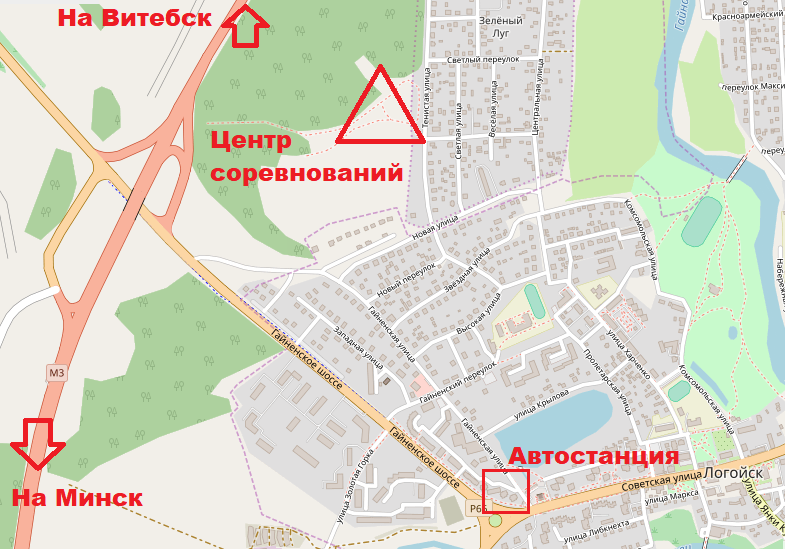 Приложение 2.  Расписка об ответственности.Забег "Жук-трейл #8 Логойск" Дистанция:       Трейл 5  \  Трейл 10   \   Трейл 21  \  Трейл 42 \  Ночной Трейл 10					      нужное обвести Номер, полученный при предварительной регистрации  __________________ Номер телефона  (для связи во время гонки): _______________________ Я, ______________________________________________________________фамилия имя отчество ______________________________________________________________паспорт серия, номер, кем и когда выдан ______________________________________________________________зарегистрирован, адрес регистрации (прописки)полностью осознаю весь риск, связанный с участием в забеге  “Жук-трейл #8  Логойск”, который проводится  17  ноября  2018 года, и принимаю на себя всю ответственность за возможные травмы и прочие последствия несчастных случаев, которые могут произойти со мной во время забега. С правилами забега ознакомлен(а) и принимаю их. С ПДД ознакомлен(а) и обязуюсь их соблюдать. Подтверждаю, что мне неизвестны никакие болезни и другие индивидуальные особенности, из-за которых я не могу безопасно участвовать в забеге или это будет нести угрозу моим или третьих лиц жизни, здоровью или имуществу. Во время забега буду самостоятельно следить за состоянием своего здоровья. Подтверждаю, что выбранная мною дистанция соответствует моим физическим и психологическим способностям. Личная подпись: ______________ /_______________________________/Приложение 3. «Клубная скидка».Предоставляется участникам соревнований «Жук-трейл #8  Логойск» при оплате стартового взноса.Для этого участники объединяются в группу (клуб, спортивную школу, секцию, и прочее) – далее «группа» под общим названием. Это название каждый участник указывает при регистрации – колонка  «клуб\спонсор».Размер скидки зависит от размера группы. Минимальное количество человек объединенных в группу  -  5 человек – скидка 5 %, и далее прибавляется  по 1% за каждого человека, например, в группе  14 человек – у всех скидка 14%, максимальный размер скидки – 25%  при наличии в группе 25 и более участников.При наличии в группе 10 и более участников – логотип группы размещается на стартовых номерах.Данная скидка действуют для участников, зарегистрированных (и оплативших)  не позднее 09 ноября (включительно).Члены группы – самостоятельно выбирают одного ответственного участника для общения с организаторами «Жук-трейл #8 Логойск». После регистрации всех членов группы на сайте ARF.BY – ответственный участник должен прислать на адрес msaletters@gmail.com следующую информацию: название группы, перечень участников (их стартовые номера, ФИО), прочее (кто-то уже оплатил участие) и логотип (если участников больше 10). Взамен ему будет выслан список промо-кодов, которые надо использовать при оплате участия на  Bezkassira.by.Расчет «клубной скидки» для каждой группы участников  производится один раз, после расчета включение в группу новых участников и изменение % клубной скидки не производится.Приложение 4.Расписка об ответственности за несовершеннолетних участников .Я, ____________________________________________________________,				фамилия имя отчество родителя/опекуна участникапаспорт _______________________________________________________	   _______________________________________________________,		паспортные данные родителя/опекуна участника: серия, номер, кем и когда выданзарегистрирован __________________________________________________,					адрес регистрации/пропискиразрешаю своему несовершеннолетнему ребенку __________________________________________________,дата рождения			фамилия имя отчество участника					 ___/___/_____,  дата рождениядень/месяц/годпаспорт\св-во. о рождении _____________________________________________________________________, 				серия, номер, кем и когда выданзарегистрирован ______________________________________________________________, 				адрес регистрацииучаствовать в забеге «Жук-трейл # 8  Логойск», который проводится 17  ноября 2018 г.Я полностью осознаю весь риск, связанный с участием в соревнованиях, и принимаю на себя всю ответственность за возможные травмы и прочие последствия несчастных случаев, которые могут произойти с моим ребенком (мной) во время соревнований.Я и мой ребенок:С Положением о марафоне ознакомлен(а) и полностью его принимаю.	______________											подписьВид забега: Номер мобильного телефона (для связи во время забега): _____________________________Личная подпись: ______________________________ /_______________________________/			подпись					расшифровка подписиЗабеги «Жук-трейл # 8 Логойск»Забеги «Жук-трейл # 8 Логойск»Забеги «Жук-трейл # 8 Логойск»все суммы указаны в белорусских рубляхзабеги 5, 10, 21 , 42 км,  ночной забег – 10 кмДетские и юниорские  забеги все суммы указаны в белорусских рубляхколичество участников не ограниченоколичество участников не ограниченос 9   по 14 октября1510с 15 по 31 октября2010с 1 по 9 ноября2510с 10 по 16 ноябрярегистрация и оплата не возможнарегистрация и оплата не возможнана старте 17 ноября3015